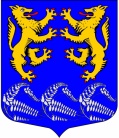 СОВЕТ ДЕПУТАТОВМУНИЦИПАЛЬНОГО ОБРАЗОВАНИЯ«ЛЕСКОЛОВСКОЕ СЕЛЬСКОЕ ПОСЕЛЕНИЕ»ВСЕВОЛОЖСКОГО МУНИЦИПАЛЬНОГО РАЙОНАЛЕНИНГРАДСКОЙ ОБЛАСТИ               ЧЕТВЕРТОГО СОЗЫВА                РЕШЕНИЕ05.03.2022 г.д. Верхние Осельки                                                                          № 11      О внесении изменений в Положение о проведении оценкирегулирующего воздействия проектов нормативных правовыхактов и экспертизы нормативных правовых актов муниципальногообразования «Лесколовское сельское поселение», утвержденное решениемсовета депутатов от 25.08.2017 № 23В соответствии с Федеральным законом от 09.11.2020 № 363-ФЗ «О внесении изменений в статью 46 Федерального закона «Об общих принципах организации местного самоуправления в Российской Федерации», областным законом от 02.12.2021 №142-оз «О внесении изменений в областной закон «Об отдельных вопросах проведения оценки регулирующего воздействия проектов муниципальных нормативных правовых актов и экспертизы муниципальных правовых актов в Ленинградской области», Уставом муниципального образования «Лесколовское сельское поселение» Всеволожского муниципального района Ленинградской области совет депутатов муниципального образования «Лесколовское сельское поселение»   принялРЕШЕНИЕ:1. Внести в Положение о проведении оценки регулирующего воздействия проектов нормативных правовых актов и экспертизы нормативных правовых актов муниципального образования «Лесколовское сельское поселение» Всеволожского муниципального района Ленинградской области», утвержденное решением совета депутатов МО «Лесколовское сельское поселение» от 25.08.2017 № 23 (далее – Положение»), следующие изменения:1.1) В пункте 2 статьи 1 слова «предпринимательской и инвестиционной деятельности» заменить словами  «предпринимательской и иной экономической деятельности»1.2) Пункт 4 статьи 1 Положения дополнить абзацем 4 следующего содержания:«- проектов нормативных правовых актов, разработанных в целях ликвидации чрезвычайных ситуаций природного и техногенного характера на период действия режимов чрезвычайных ситуаций.»1.3) пункт 1статьи 2 читать в следующей редакции:«1. Проекты НПА, устанавливающие новые или изменяющие ранее предусмотрены НПА обязательные требования для субъектов предпринимательской и иной экономической деятельности, обязанности для субъектов инвестиционной деятельности, а также НПА, затрагивающие вопросы осуществления предпринимательской деятельности и инвестиционной деятельности, подлежат оценке регулирующего воздействия, за исключением случаев, установленных частью 4 статьи 1 настоящего Положения.» 2. Настоящее решение вступает в силу после его опубликования в газете «Лесколовские вести».3. Контроль за исполнением решения возложить на постоянно действующую депутатскую комиссию по  законности, правопорядку, общественной безопасности, гласности и вопросам местного самоуправления.Глава муниципального образования			 	      А.Л. Михеев